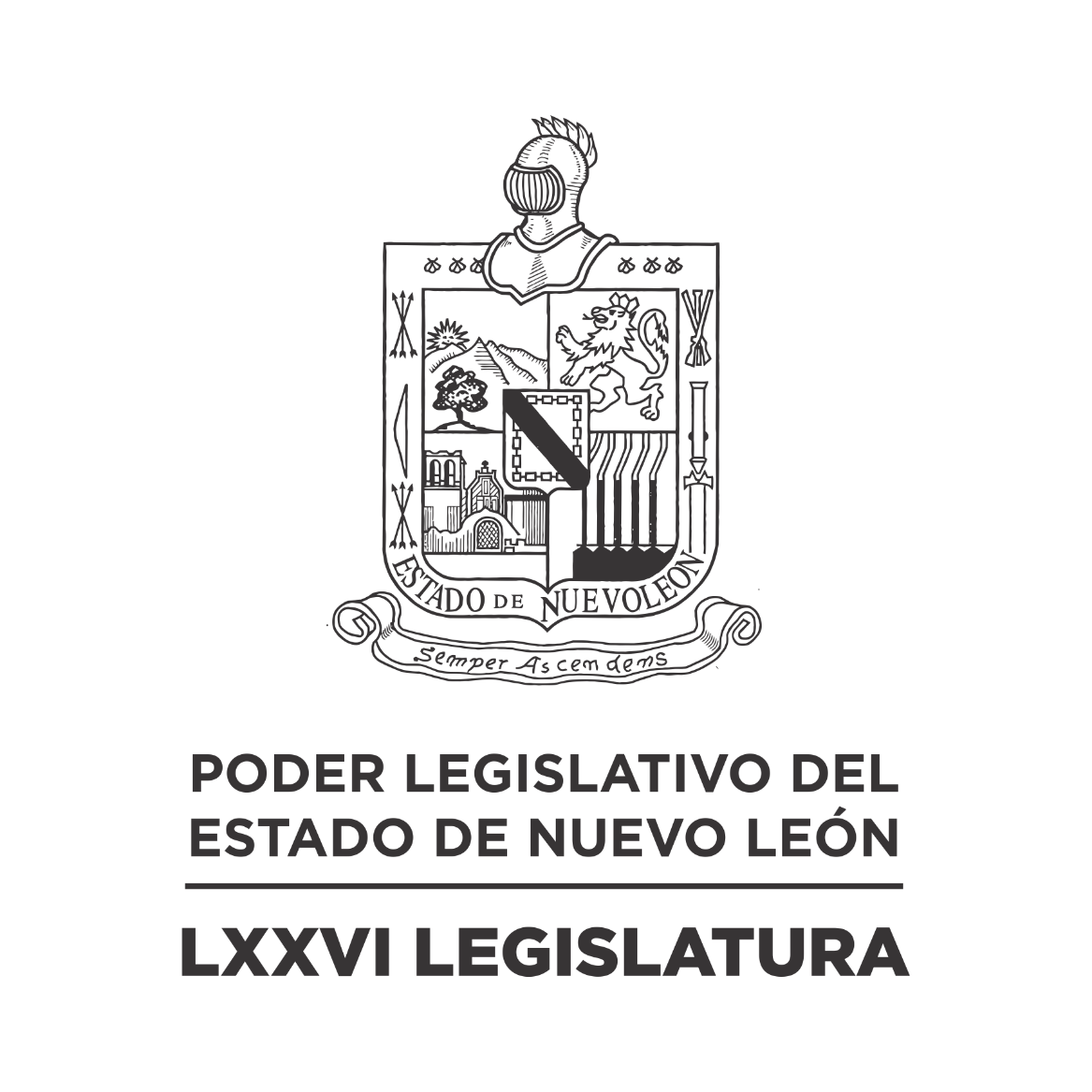 Diario de los DebatesPrimer Periodo Ordinario de Sesiones del Primer Año de Ejercicio Constitucional           N LA CIUDAD DE MONTERREY, CAPITAL DEL ESTADO DE NUEVO LEÓN, SIENDO LAS DIECIOCHO HORAS CON ONCE MINUTOS DEL DÍA CATORCE DE SEPTIEMBRE DE DOS MIL VEINTIUNO, REUNIDOS EN EL TEATRO DE LA CIUDAD, DECLARADO RECINTO OFICIAL DEL HONORABLE CONGRESO DEL ESTADO, LOS INTEGRANTES DE LA SEPTUAGÉSIMA SEXTA LEGISLATURA DEL H. CONGRESO DEL ESTADO LIBRE Y SOBERANO DE NUEVO LEÓN, LLEVARON A CABO SESIÓN SOLEMNE DEL PRIMER PERÍODO ORDINARIO DE SESIONES, CORRESPONDIENTE AL PRIMER AÑO DE EJERCICIO CONSTITUCIONAL, SIENDO PRESIDIDA POR LA C. DIP. IVONNE LILIANA ÁLVAREZ GARCÍA, CON LA ASISTENCIA DE LOS CC. DIPUTADOS: FERNANDO ADAME DORIA, JESÚS HOMERO AGUILAR HERNÁNDEZ, NORMA EDITH BENÍTEZ RIVERA, JAVIER CABALLERO GAONA, RICARDO CANAVATI HADJÓPULOS, JULIO CÉSAR CANTÚ GONZÁLEZ, ITZEL SOLEDAD CASTILLO ALMANZA, ADRIANA PAOLA CORONADO RAMÍREZ, CARLOS ALBERTO DE LA FUENTE FLORES, LORENA DE LA GARZA VENECIA, ANTONIO ELOSÚA GONZÁLEZ, ELSA ESCOBEDO VÁZQUEZ, ROBERTO CARLOS FARÍAS GARCÍA, WALDO FERNÁNDEZ GONZÁLEZ, JOSÉ FILIBERTO FLORES ELIZONDO, MARÍA DEL CONSUELO GÁLVEZ CONTRERAS, EDUARDO GAONA DOMÍNGUEZ, HÉCTOR GARCÍA GARCÍA, GILBERTO DE JESÚS GÓMEZ REYES, DANIEL OMAR GONZÁLEZ GARZA, ANA ISABEL GONZÁLEZ GONZÁLEZ, GABRIELA GOVEA LÓPEZ, MYRNA ISELA GRIMALDO IRACHETA, MARÍA GUADALUPE GUIDI KAWAS,  ANYLÚ BENDICIÓN HERNÁNDEZ SEPÚLVEDA, EDUARDO LEAL BUENFIL, RAÚL LOZANO CABALLERO, JESSICA ELODIA MARTÍNEZ MARTÍNEZ, NANCY ARACELY OLGUÍN DÍAZ, AMPARO LILIA OLIVARES CASTAÑEDA, TABITA ORTIZ HERNÁNDEZ, SANDRA ELIZABETH PÁMANES ORTIZ, IRAÍS VIRGINIA REYES DE LA TORRE, FÉLIX ROCHA ESQUIVEL, CARLOS RAFAEL RODRÍGUEZ GÓMEZ, BRENDA LIZBETH SÁNCHEZ CASTRO, LUIS ALBERTO SUSARREY FLORES, HERIBERTO TREVIÑO CANTÚ, ALHINNA BERENICE VARGAS GARCÍA Y PERLA DE LOS ÁNGELES VILLARREAL VALDEZ. EFECTUADO EL PASE DE LISTA, LA C. SECRETARIA INFORMÓ QUE SE ENCUENTRAN 42 DIPUTADOS PRESENTES.EXISTIENDO EL QUÓRUM DE LEY LA C. PRESIDENTA, ABRIÓ LA SESIÓN, ASIMISMO SOLICITÓ A LA C. SECRETARIA DIERA LECTURA AL PROYECTO DE ORDEN DEL DÍA A LA QUE SE SUJETARÁ.ORDEN DEL DÍA: LISTA DE ASISTENCIA.APERTURA DE LA SESIÓN SOLEMNE.LECTURA DEL ORDEN DEL DÍA DE LA SESIÓN.DESIGNACIÓN DE LA COMISIÓN DE CORTESÍA PARA TRASLADAR HASTA ESTE RECINTO OFICIAL DEL CONGRESO AL ING. JAIME HELIORO RODRÍGUEZ CALDERÓN, GOBERNADOR CONSTITUCIONAL DEL ESTADO DE NUEVO LEÓN; AL LIC. SAMUEL ALEJANDRO GARCÍA SEPÚLVEDA, GOBERNADOR ELECTO DEL ESTADO E INVITADOS DE HONOR.RECESO.HONORES A NUESTRA ENSEÑA PATRIA Y ENTONACIÓN DEL HIMNO NACIONAL. PROTESTA DE LEY DEL LIC. SAMUEL ALEJANDRO GARCÍA SEPÚLVEDA COMO GOBERNADOR CONSTITUCIONAL DEL ESTADO DE NUEVO LEÓN.MENSAJE DEL GOBERNADOR CONSTITUCIONAL DEL ESTADO DE NUEVO LEÓN, LIC. SAMUEL ALEJANDRO GARCÍA SEPÚLVEDA.MENSAJE DE LA DIP. IVONNE LILIANA ÁLVAREZ GARCÍA, PRESIDENTA DEL H. CONGRESO DEL ESTADO DE NUEVO LEÓN.DESIGNACIÓN DE LAS COMISIONES DE CORTESÍA. LA PRIMERA PARA ACOMPAÑAR AL C. GOBERNADOR CONSTITUCIONAL DEL ESTADO DE NUEVO LEÓN, LIC. SAMUEL ALEJANDRO GARCÍA SEPÚLVEDA, AL DESPACHO DEL PODER EJECUTIVO Y LA SEGUNDA PARA ACOMPAÑAR AL ING. JAIME HELIODORO RODRÍGUEZ CALDERÓN E INVITADOS DE HONOR. CLAUSURA DE LA SESIÓN SOLEMNE.TERMINADA LA LECTURA DEL ORDEN DEL DÍA, LA C. PRESIDENTA EXPRESÓ: “CONTINUAMOS CON ESTA SESIÓN SOLEMNEY CON FUNDAMENTO EN EL ARTÍCULO 24, FRACCIÓN VIII, DEL REGLAMENTO PARA EL GOBIERNO INTERIOR DEL CONGRESO, ESTA RPESIDENCIA DESIGNARÁ EN COMISIÓN A LOS CC. DIPUTADOS: DIPUTADA ITZEL SOLEDAD CASTILLO ALMANZA, DIPUTADO HÉCTOR GARCÍA GARCÍA, DIPUTADO EDUARDO GAONA DOMÍNGUEZ, DIPUTADA JESSICA ELODIA MARTÍNEZ MARTÍNEZ, DIPUTADO RAÚL LOZANO CABALLERO, DIPUTADA MARÍA DEL CONSUELO GÁLVEZ CONTRERAS PARA QUE SE SIRVAN ACOMPAÑAR HASTA ESTE RECINTO OFICIAL DEL CONGRESO AL CIUDADANOP INGENIERO JAIME RODRÍGUEZ CALDERÓN, GOBERNADOR CONSTITUCIONAL DEL ESTADO DE NUEVO LEÓN; AL CIUDADANO LICENCIADO SAMUEL ALEJANDRO GARCÍA SEPÚLVEDA, GOBERNADOR ELECTO DEL ESTADO DE NUEVO LEÓN E INVITADOS DE HONOR. SE DECLARA UN RECESO HASTA EN TANTO LA COMISIÓN CUMPLA CON SU COMETIDO”.TRANSCURRIDO EL RECESO SEÑALADO Y PRESENTES EN EL RECINTO OFICIAL EL C. GOBERNADOR DEL ESTADO, Y LOS INVITADOS DE HONOR, LA C. PRESIDENTA EXPRESÓ: “SE REANUDA LA SESIÓN SOLEMNE Y SOLICITO A LOS PRESENTES PONERSE DE PIE A FIN DE RENDIR HONORES A NUESTRA ENSEÑA PATRIA Y ENTONAR NUESTRO HIMNO NACIONAL A CARGO DE LA ESCOLTA Y BANDA DE GUERRA DE LA VII ZONA MILITAR Y EN COMPAÑÍA DE LA BANDA DE MÚSICA DE LA IV REGIÓN MILITAR”.RENDIDOS QUE FUERON LOS HONORES A NUESTRA ENSEÑA PATRIA, LA C. PRESIDENTA EXPRESÓ: “SOLICITO QUE NOS HAGAN EL FAVOR DE MANTENERSE DE PIE. CIUDADANO LICENCIADO SAMUEL ALEJANDRO GARCÍA SEPÚLVEDA, DE CONFORMIDAD CON LO ESTABLECIDO EN EL ARTÍCULO 151 DEL REGLAMENTO PARA EL GOBIERNO INTERIOR DEL CONGRESO, PROCEDA USTED ANTE ESTE PODER LEGISLATIVO A RENDIR SU PROTESTA DE LEY”.ENSEGUIDA, EL C. DR. SAMUEL ALEJANDRO GARCÍA SEPÚLVEDA EXPRESÓ: “YO, SAMUEL ALEJANDRO GARCÍA SEPÚLVEDA, GOBERNADOR ELECTO DEL ESTADO LIBRE Y SOBERANO DE NUEVO LEÓN, PROTESTO, SIN RESERVA ALGUNA, CUMPLIR Y HACER CUMPLIR LA CONSTITUCIÓN POLÍTICA DE LOS ESTADOS UNIDOS MEXICANOS, LA CONSTITUCIÓN POLÍTICA DE NUESTRO ESTADO Y TODAS LAS LEYES QUE DE ELLAS EMANEN”.LA C. PRESIDENTA EXPRESÓ: “SI ASÍ LO HICIERAS, QUE LA NACIÓN Y EL ESTADO SE LO PREMIEN Y SI NO, OS LO DEMANDEN”. APLAUSOS.LA C. PRESIDENTA CONTINUÓ EXPRESANDO: “MUCHAS FELICIDADES SEÑOR GOBERNADOR, QUE SEA POR EL BIEN DE NUEVO LEÓN”.	RENDIDA QUE FUE LA PROTESTA DE LEY, LA C. PRESIDENTA EXPRESÓ: “SE LE CONCEDE EL USO DE LA PALABRA AL CIUDADANO LICENCIADO SAMUEL ALEJANDRO GARCÍA SEPÚLVEDA, GOBERNADOR CONSTITUCIONAL DEL ESTADO DE NUEVO LEÓN, PARA QUE DIRIJA UN MENSAJE AL PUEBLO DE NUEVO LEÓN. ADELANTE, SEÑOR GOBERNADOR”.SE LE CONCEDIÓ EL USO DE LA PALABRA AL C. DR. SAMUEL ALEJANDRO GARCÍA SEPÚLVEDA, GOBERNADOR CONSTITUCIONAL DEL ESTADO DE NUEVO LEÓN, QUIEN DESDE EL PODIO EXPRESÓ: “QUIERO INICIAR AGRADECIENDO AL CONGRESO DEL ESTADO, A LOS DIPUTADOS Y DIPUTADAS DEL CONGRESO DE NUEVO LEÓN QUE ME HAYAN DADO LA OPORTUNIDAD DE CAMBIAR DE RECINTO Y QUE PUDIERA CAMBIAR LA SEDE AQUÍ AL TEATRO DE LA CIUDAD.  ES PARA MÍ UN PLACER ESTAR EN FRENTE DE TODOS USTEDES Y PODERLOS VER DE FRENTE. QUIERO AGRADECER A LA PRESIDENTA DEL CONGRESO, IVONNE, Y A TODO EL CONGRESO QUE NOS PERMITIERON EMPEZAR CON EL PIE DERECHO, QUE, CON UN VOTO DE BUENA CONFIANZA, NOS HAN APROBADO LA NUEVA LEY ORGÁNICA DE LA ADMINISTRACIÓN PÚBLICA DEL ESTADO DE NUEVO LEÓN QUE CONTIENE LA NUEVA VISIÓN DEL NUEVO NUEVO LEÓN. MUCHAS GRACIAS, DIPUTADOS, UN FUERTE APLAUSO POR FAVOR. MUCHAS GRACIAS. DICEN QUE EN TIEMPOS DE CRISIS SON TIEMPOS DE OPORTUNIDADES, SON TIEMPOS DE EMPRENDER Y AQUÍ EN NUEVO LEÓN NOS ENCANTA EMPRENDER. HOY FRENTE A USTEDES VENGO A PROPONERLES UN NUEVO COMIENZO. LLEGO A MIS 33 AÑOS DE EDAD, ANTE EL RETO MÁS IMPORTANTE DE MI VIDA Y QUIZÁ ANTE LA SITUACIÓN Y EL CONTEXTO MÁS DELICADO DEL MILENIO. EL AÑO 2020 Y EL 2021 FUERON ATERRADORES: A NIVEL MUNDIAL UNA PANDEMIA, CRISIS CLIMÁTICA, TERREMOTOS, INCENDIOS, UN CONTEXTO COMPLICADO. AQUÍ EN EL PAÍS PELEADOS, DIVIDIDOS, LA CUESTIÓN RÍSPIDA Y EL ESTADO NO ES LA EXCEPCIÓN. EL TRANSPORTE PÚBLICO DE CABEZA, LA CONTAMINACIÓN A TOPE, EL ÁNIMO APACHURRADO. YO QUIERO PROPONER UN NUEVO COMIENZO. CONFÍO EN DIOS QUE ÉL MANDA PERSONAS EN CIERTAS CIRCUNSTANCIAS A DAR LA CARA A SALIR ADELANTE Y POR ESO, CON MUCHO ORGULLO Y CON MUCHA RESPONSABILIDAD, TOMO EL CARGO DE GOBERNADOR CONSTITUCIONAL DE NUEVO LEÓN. SOY UN HOMBRE DE FE, DETERMINADO Y QUE CREE EN EL TRABAJO DURO Y POR ESO TAMBIÉN EN UN NUEVO COMIENZO EMPIEZA AGRADECIENDO A TODOS USTEDES. AGRADECER A LOS SETECIENTOS OCHENTA Y CINCO MIL NEOLONESES QUE NOS DIERON SU CONFIANZA, QUE CREYERON EN EL PROYECTO, QUE CANTARON NUESTRAS CANCIONES, QUE FUERON CON NOSOTROS A LAS CALLES, QUE ESTÁN COMPROMETIDOS CON EL NUEVO NUEVO LEÓN. AGRADEZCO A TODO MI EQUIPO, A MI FAMILIA, QUE A PESAR DE QUE LA VIEJA POLÍTICA SE VINO CON TODO Y SIN TREGUA, ESTUVIERON FIRMES, SÓLIDOS, NUNCA SE ABRIERON, NUNCA SE DOBLARON. AGRADECER TAMBIÉN A TODA LA GENTE QUE, DESDE BELISARIO DOMÍNGUEZ, LA CASA DE CAMPAÑA, AUNQUE EMPEZAMOS EN CUARTO Y LEJANO LUGAR NUNCA PERDIERON LA FE Y ESTUVIERON SIEMPRE AL PIE DEL CAÑÓN. QUIERO AGRADECER A MI PAPÁ LA SOLIDEZ, QUE NUNCA TE DOBLASTE, PADRE. A MI MAMÁ, A MI FAMILIA QUE ESTUVIERON FIRMES RECE Y RECE QUE DIOSITO INTERVINIERA, A MIS SUEGROS QUE ESTUVIERON PRESENTES Y A UN GRAN PARTIDO QUE SIN CONDICIONES Y EN TOTAL LIBERTAD Y ME REFIERO AL MOVIMIENTO CIUDADANO NOS DIO LA CANDIDATURA. AGRADECER A DANTE DELGADO QUIEN DIO INNUMERABLES VUELTAS A NUEVO LEÓN A DECIRNOS “TRANQUILO SAMUEL, TE RESPALDAMOS, QUE NO TE DISTRAIGAN, ES LA GUERRA SUCIA, SIGUE EN LOS DEBATES.” A CLEMENTE CASTAÑEDA, DIRIGENTE DE MOVIMIENTO CIUDADANO, A MI AMIGO JORGE ÁLVAREZ MÁYNEZ, QUE SIEMPRE ESTUVIERON PRESENTES EN LAS MALAS Y EN LAS BUENAS. A MI COORDINADOR DE CAMPAÑA, HERNÁN VILLARREAL; A MONY, A DANY, A MIGUEL, ARAM, A TODOS USTEDES, MUCHAS GRACIAS. MUCHAS GRACIAS PORQUE LLEGAMOS SIN COMPROMISOS, LLEGAMOS LIBRES, LLEGAMOS LIGEROS Y ESO NOS GARANTIZA UN NUEVO NUEVO LEÓN INCORRUPTIBLE. PROPONGO UN NUEVO COMIENZO CON UN NUEVO MODELO DE GOBIERNO. EUGENIO GARZA SADA SEÑALÓ QUE “EL RESPETO A LA DIGNIDAD HUMANA ESTÁ POR ENCIMA DE CUALQUIER PONDERACIÓN ECONÓMICA” Y ESO ES JUSTA LA VISIÓN DEL REGIO, ESA ES JUSTA LA VISIÓN DEL CAPITALISMO SOCIAL QUE PARTE DE LA PREMISA QUE NO SE PUEDE SALIR ADELANTE SI NO HAY IGUALDAD PARA TODOS, PERO QUE NO HABRÁ IGUALDAD PARA TODOS SI NO SE GENERA RIQUEZA Y QUE NO HABRÁ RIQUEZA NI IGUALDAD PARA TODOS SI NO HAY BUEN GOBIERNO. ESOS SON LOS PILARES DEL NUEVO NUEVO LEÓN. Y, ADEMÁS, ESTE MODELO NO ADMITE UNA CABEZA, SE ACABÓ LA PIRÁMIDE, SE ACABÓ EL LIDERAZGO DE INSTRUCCIONES HACIA ABAJO. EN ESTE NUEVO MODELO, EL GOBERNADOR SE BAJA A RAS DE PISO CON SUS SECRETARIOS, CON SUS DIRECTORES Y CON SU GENTE HOMBRO A HOMBRO A SACAR ADELANTE TODAS LAS TAREAS QUE NOS ENCOMENDÓ EL PUEBLO DE NUEVO LEÓN. ESTOY MUY CONTENTO QUE HICIMOS HISTORIA. ESTE ES EL PRIMER GABINETE PARITARIO Y ​​CIUDADANO EN LA HISTORIA DE NUEVO LÉON CON MÁS MUJERES QUE HOMBRES Y POR ESO COMIENZO CON EL GABINETE DE LO QUE YO LLAMO LAS CHICAS SUPERPODEROSAS. EL GABINETE DE IGUALDAD PARA TODAS LAS PERSONAS CONFORMADO POR LAS MEJORES EN SUS RAMOS, EN SUS RUBROS: MARTHA HERRERA, SOFIALETICIA, ALMA MARROQUÍN, ALICIA, MELISSA, FUERON USTEDES QUIENES LE PROPUSIERON AL NUEVO GOBIERNO QUE SU LEGADO, MI LEGADO, EN SEIS AÑOS IBA A SER QUE NUEVO LEÓN SERÁ EL MEJOR LUGAR PARA NACER, CRECER, EDUCARSE Y VIVIR Y AHORA LO TIENEN QUE LOGRAR, TIENEN CON TODO EL APOYO DE TODO NUEVO LEÓN. QUE SABEMOS EN LA IMPORTANCIA DE LA PRIMERA INFANCIA, ESTE GOBIERNO ESTÁ COMPROMETIDO CON LOS BEBÉS, CON LOS NIÑOS Y NIÑAS, ESTAMOS CONVENCIDOS QUE DESDE EL MENOS 9, EL EMBARAZO HASTA LOS 5 AÑOS ES LA ETAPA MÁS IMPORTANTE DEL HOMBRE DEL SER HUMANO, DE LA MUJER, AHÍ SE CREA LA SALUD Y LA PERSONALIDAD. SI EL GOBIERNO GARANTIZA ALIMENTO, NUTRICIÓN, RECREACIÓN, ESTUDIO Y CUIDAR A LOS NIÑOS DE TODAS LAS VIOLENCIAS, NOS ESPERA UN NUEVO NUEVO LEÓN. VAMOS A APOSTAR POR LOS NIÑOS. GABINETE “GENERACIÓN DE RIQUEZA SOSTENIBLE”, LOS DE LA LANA, LOS QUE VAN A HACER A NUEVO LEÓN AÚN MÁS COMPETITIVO PORQUE YA HOY SOMOS PRIMER LUGAR EN TODO, PERO NOS QUEDA MUCHO POR AVANZAR. ESTE GABINETE QUE VA A ENCABEZAR IVÁN RIVAS, HERNÁN, MARCO, ALFONSO Y MARICARMEN, TIENEN EL RETO DE CONECTAR A NUEVO LÉON, DE DARLE CARRETERAS, DE QUE HAYA COMPETITIVIDAD, QUE EL GOBIERNO SEPA CUÁNDO ENTRAR A AYUDAR Y NO ESTORBAR PORQUE EL NUEVO NUEVO LEÓN ES DE GOBIERNOS QUE FACILITAN, ES DE GOBIERNOS QUE MULTIPLICAN Y NO QUE ESTORBAN. USTEDES HAN PROPUESTO A LA MESA QUE VAN A ARREGLAR EL TEMA DEL TRANSPORTE, DE LA MOVILIDAD SOCIAL, ME DIJERON QUE VAMOS A TENER LA MOVILIDAD QUE SIEMPRE DEBIÓ HABER TENIDO NUEVO LEÓN Y ESPERO QUE EN UN CORTO PLAZO CON LA REESTRUCTURA DE LAS RUTAS DEL TRANSPORTE LOGREMOS EL TRANSPORTE MASIVO QUE TANTO ANHELA EL USUARIO, LA GENTE DE NUEVO LEÓN. POR ÚLTIMO, EL GABINETE DE BUEN GOBIERNO, EL GABINETE DE BUEN GOBIERNO QUE ESTÁ ENCABEZADO POR NUESTRO SECRETARIO GENERAL, JAVIER NAVARRO VELASCO, TIENE LA FIRME CONVICCIÓN DE SOSTENER LA PAZ, LA SEGURIDAD Y LA ESTABILIDAD DE NUESTRO ESTADO JUNTO CON CARLOS, CON ALDO, CON GLORIA, CON MARIA TERESA Y CON XIMENA. YO NO TENGO DUDA QUE DEJAREMOS DE PENSAR EN LA SEGURIDAD COMO UN SIMPLE TEMA DE POLICÍAS, PATRULLAS Y EQUIPO. TENEMOS QUE IR POR ALGO MÁS. REQUERIMOS, COMO EN OTRAS LATITUDES, QUE TODOS PENSEMOS EN COLECTIVO, QUE NOS CUIDEMOS. QUE HAYA INTELIGENCIA SOBRE LA FUERZA, QUE HAYA COORDINACIÓN. POR ESO, A DIEZ AÑOS DE LA FUNDACIÓN DE FUERZA CIVIL QUE LLEGÓ A SER ORGULLO REGIO, ORGULLO NACIONAL, ES MOMENTO DE DARLES OTRO AIRE, OTRO EMPUJE PERO ENTRE TODOS. POR ESO, CREEMOS QUE LO QUE CONVIENE ES QUE LA NUEVA FUERZA ES LO CIVIL, TODOS JUNTOS, TODOS CUIDÁNDONOS, TODOS DENUNCIANDO, COMO SUCEDE EN OTROS PAÍSES DONDE TODOS SOMOS GUARDIANES Y VIGILANTES DE LA SOCIEDAD. TIENEN EL RETO MÁS IMPORTANTE Y MÁS URGENTE: SEGUIR BLINDANDO A NUEVO LEÓN Y DARLE ESTABILIDAD Y PAZ A NUESTRA GENTE. PROPONEMOS UN NUEVO COMIENZO DE LA MANO DE ESTADOS UNIDOS, CON TEXAS, ABIERTOS AL MUNDO. EN ESTOS DÍAS LOS REPORTEROS NOS PREGUNTAN QUE CUÁLES SON LAS ACCIONES DE LOS PRIMEROS CIEN DÍAS Y YO LES DIGO CON TODA RESPONSABILIDAD QUE ESTE GOBIERNO EMPEZÓ HACE DOS MESES. NO NOS ESCONDIMOS, NO NOS GUARDAMOS EN UNA OFICINA, CUANDO FALTABAN VACUNAS FUIMOS A AUSTIN, A WASHINGTON, A TEXAS A PEDIRLAS Y AGRADEZCO Y APROVECHO PARA SALUDAR AL CÓNSUL ROGER, MANDE UN MENSAJE POR FAVOR A ESTADOS UNIDOS, A TEXAS Y DÍGALE QUE NUEVO LEÓN QUIERE JALAR DE LA MANO PAREJO CON BUENOS OFICIOS. HOY LLEVAMOS YA CUARENTA MIL VACUNADOS EN EL PROYECTO DE VACUNACIÓN TRANSFRONTERIZA, CINCO MIL MENORES DE EDAD, NUEVO LEÓN HA VACUNADO MÁS NIÑOS QUE TODA LA NACIÓN. EL NUEVO NUEVO LEÓN VA DE LA MANO Y PLANTEA UN COMIENZO CON LOS EMPRESARIOS. SOMOS LA CUNA DE LA INDUSTRIA, SOMOS PRIMER LUGAR EN EMPLEO, EN PIB, EN FORMALIDAD, EN REGISTROS PATRONALES, LO MENOS QUE MERECEN NUESTROS EMPRESARIOS ES UN GOBIERNO AMIGO QUE LOS AYUDE, QUE ESTIMULE LA INVERSIÓN EXTRANJERA. CUANDO SE PLANTEÓ POR DECRETO QUE REGRESARÍAN LOS NIÑOS A LA ESCUELA, FUIMOS A VISITARLAS Y SE ESTABAN CAYENDO, VIGAS EN DESCOMPOSICIÓN, VENTANAS ROTA, PUERTAS QUEBRADAS, NO HABLO DE LA FAUNA Y DEL YERBAL QUE HABÍA EN CADA PATIO Y POR ESO NOS SUMAMOS A UN PROYECTO EMPRESARIAL DE BERNARDO TURNER, DE KATCON, DE COMUNIDAR Y FUIMOS A APADRINAR ESCUELAS. HOY VAN DOSCIENTOS VEINTE PLANTELES APADRINADOS POR OCHENTA EMPRESARIOS COMPROMETIDOS CON NUEVO LEÓN Y OBVIAMENTE EL NUEVO COMIENZO VA DE LA MANO CON LA FEDERACIÓN, VA DE LA MANO CON EL PRESIDENTE. DESDE QUE GANAMOS LA ELECCIÓN, FUIMOS A VISITAR Y AQUÍ ESTÁ MI TESTIGA DE HONOR, OLGA SÁNCHEZ CORDERO, PRESIDENTA DEL SENADO LA REPÚBLICA, GRACIAS OLGA POR TUS BUENOS OFICIOS. Y FUIMOS YA A LA SECRETARIA DE COMUNICACIONES Y TRASPORTES, SEDENA, MARINA, GOBERNACIÓN Y LE HEMOS PLANTEADO AL PRESIDENTE Y JUSTO EN ESTE PUNTO APROVECHO PARA SALUDAR A LA SECRETARIA DE ECONOMÍA, TATIANA, QUE GUSTÓ QUE UNA REGIA ESTE HOY EN MI TOMA Y EN SERIO QUÉ GUSTO EMPEZAR CON UN REPLANTEAMIENTO DE LA RELACIÓN A LA FEDERACIÓN. DÍGALE POR FAVOR AL PRESIDENTE QUE LE ENVIAMOS UN CALUROSO SALUDO, QUE LO ESPERAMOS EN NUEVO LEÓN. YO ESTOY CONVENCIDO QUE EL PAÍS NECESITA A NUEVO LEÓN, ASÍ COMO NUEVO LEÓN NECESITA AL PAÍS, QUE NO TENGA DUDA QUE LAS TAREAS PROPIAS DEL ESTADO, COMO EL TRANSPORTE, COMO LA PRIMERA INFANCIA SERÁN RESUELTAS CON UN GRAN EQUIPO PERO HAY OTRAS TAREAS QUE EL CONSTITUYENTE LE DIO A LA FEDERACIÓN SEAN EXCLUSIVAS O CONCURRENTES, SIN LA FEDERACIÓN NO LOS VAMOS A PODER RESOLVER Y ME REFIERO A DOS TEMAS CLAVES Y URGENTES QUE SON EL AGUA Y EL AIRE.

SIN CONAGUA, SIN SEMARNAT, SIN PROFEPA, SIN CFE, SIN PEMEX AYUDANDO A NUEVO LEÓN A PONER FILTROS, A REGULAR A LA INDUSTRIA FEDERAL, A NEGOCIAR LA PRESA DEL CUCHILLO, SIN PRESUPUESTO PARA LA PRESA LIBERTAD, QUE ESTE AÑO VIENE EN LA MITAD, VA A SER MUY DIFÍCIL CORREGIR EL TEMA DEL AIRE DEL AGUA. POR ESO, UN SALUDO FRATERNO Y CORRESPONSABLE, NUEVO LEÓN ESTÁ LISTO PARA JALAR Y QUE SEA BIENVENIDO AL PRESIDENTE, MUCHAS GRACIAS POR SU VISITA. HOY ESTAMOS DE GALA CON OCHO, NUEVE GOBERNADORES AMIGOS, EL PRIMERO QUE CONFIRMÓ, MI AMIGO ENRIQUE ALFARO DE JALISCO, MUCHAS GRACIAS POR TODO EL APOYO, POR TODOS ESTOS AÑOS DE CONOCERNOS Y QUÉ NUEVO LEÓN Y JALISCO SON TAN PARECIDOS Y TIENEN TANTO QUE OFRECERLE A MÉXICO, QUE OJALÁ HAYA MÁS CARNITA ASOCIADAS Y TEQUILA PARA SEGUIR PRACTICANDO EN LOS GRANDES PROYECTOS. A MI AMIGO CABEZA DE VACA, BIENVENIDO A NUEVO LEÓN, VECINO. QUIERO DARTE LAS GRACIAS A NOMBRE DE LOS CUARENTA MIL VACUNADOS, POR TODO EL DESPLIEGUE QUE FUERZA TAMAULIPAS Y GUARDIA NACIONAL DIERON PARA CUIDAR A LOS NEOLONESES QUE SE FUERON A VACUNAR,  ESE GESTO NO SE OLVIDA Y ME TIENES AQUÍ A TUS ÓRDENES, MUCHAS GRACIAS. A MIS AMIGOS ALEJANDRO MURAT DE OAXACA, MAURICIO VILA DE YUCATÁN, OMAR FAYAD DE HIDALGO, MUCHAS GRACIAS POR DAR LA VUELTA, TIENEN AQUÍ A UN AMIGO Y A NUEVO LEÓN TAMBIÉN LISTOS PARA DAR LAS BATALLAS QUE SE REQUIERAN.  A MI AMIGA DE LA MAESTRÍA, GOBERNADORA DE BAJA CALIFORNIA, MARINA DE PILAR, MUCHAS GRACIAS TAMBIÉN POR TU VISITA, ESPERO QUE TE DÉ GUSTO REGRESAR A NUEVO LEÓN. Y A MI BUEN AMIGO, CUANDO FUIMOS SENADORES, EL SENADOR ROCHA DE SINALOA, GRANDES DEBATES, UN GRAN SENADOR EN MATERIA DE EDUCACIÓN, MUCHAS GRACIAS POR ACOMPAÑARNOS. A USTEDES LES QUIERO PLANTEAR UN NUEVO COMIENZO DE NUEVO LEÓN Y QUIERO QUE SEPAN QUE HEMOS TENIDO LARGAS CHARLAS EL GOBERNADOR ALFARO Y UN SERVIDOR, HEMOS MARCADO UNA RUTA, HEMOS TRAZADO UN PLAN DE ACCIÓN PARA IR A BUSCAR UN NUEVO CONVENIO FISCAL Y QUIERO DECIRLES QUE EN TODAS LAS BATALLAS QUE TENGAMOS QUE DEFENDER EL FEDERALISMO, A LOS ESTADOS LIBRES Y AUTÓNOMOS, A LA DIVISIÓN DE PODERES, A NUESTRA REPÚBLICA, PORQUE SOMOS LOS ESTADOS UNIDOS MEXICANOS, TIENEN A SAMUEL Y TIENEN A NUEVO LEÓN, MUCHAS GRACIAS POR ACOMPAÑARNOS. HOY TENEMOS TAMBIÉN AMIGOS EX GOBERNADORES CON QUIENES TENGO DIÁLOGO, A QUIENES RESPETO Y QUIENES LES PIDO QUE NO ME SUELTEN, QUE SIGAMOS PLATICANDO, QUE NOS CUENTEN SUS ANÉCDOTAS, SUS EXPERIENCIAS, CUANDO ME PLATICAN LOS FAMOSOS “HUBIERA“, YO LOS ANOTO PORQUE SÉ QUE EN EL NUEVO NUEVO LÉON SE PUEDEN HACER REALIDAD Y POR ESO MUCHAS GRACIAS POR ACOMPAÑARNOS SÓCRATES RIZZO, BENJAMÍN CLARIOND, MI MENTOR FERNANDO ELIZONDO Y MI HOY MAESTRO DE TODOS LOS MARTES, NATIVIDAD GONZALEZ PARÁS. MUCHAS GRACIAS POR ACOMPAÑARNOS. Y APROVECHANDO QUE RECIÉN NOMBRÉ A UN GRAN MENTOR, QUIERO DECIRLES QUE ADEMÁS DE LOS GABINETES, HAY REFERENTES DE NUEVO LEÓN QUE SIN UN PUESTO PÚBLICO ME HAN DICHO “VAMOS A JALAR SAMUEL“, YO LES HE LLAMADO EL CONSEJO Y ME QUIERO REUNIR CON USTEDES PERIÓDICAMENTE Y SE VALE JALAR OREJAS Y SE VALE CAMBIAR EL RUMBO Y POR ESO AGRADEZCO A MAURICIO DOEHNER, A FERNANDO ELIZONDO, A SALOMÓN CHERTORIVSKI, A PEDRO TORRES, A PANCHO GARZA EGLOFF, PANCHO GARZA ZAMBRANO, A DAVID NOEL Y A LOURDES DIECK POR CONFORMAR UN CONSEJO DESDE FUERA DEL GOBIERNO, PERO A FAVOR DE NUEVO LEÓN. HOY QUIERO PLANTEAR TAMBIÉN UN NUEVO COMIENZO CON EL PODER LEGISLATIVO FEDERAL, ESTOY MUY CONTENTO DE VER A TANTOS AMIGOS SENADORES, PARECIERA QUE SE VINO EL RECINTO DE LA CÁMARA ALTA. AGRADECER ESPECIALMENTE A MI AMIGO RICARDO MONREAL, PRESIDENTE DE LA JUCOPO, QUE TE HAYAS DADO LA VUELTA Y QUE ESTÉS EN LA TOMA DE UN SERVIDOR. LALO RAMÍREZ GUADIANA, QUE HOY FUE TU INFORME, ¡FELICIDADES! BOLAÑOS, MANCERA, NARRO, NO LOS ALCANZÓ DISTINGUIR CON EL CUBREBOCAS, A MI BANCADA NARANJA, VERO DELGADILLO, PATY MERCADO, DON DANTE, CLEMENTE, CEPEDA, XOCHITL, A TODOS USTEDES MUCHAS GRACIAS, FUERON MI FAMILIA TRES AÑOS, ESPERO SEGUIR EN COMUNICACIÓN, TIENEN A NUEVO LEÓN A SUS ÓRDENES Y TAMBIÉN A USTEDES LES PIDO QUE NO DEJEMOS EL ORIGEN DE LA CÁMARA ALTA. LA CÁMARA ALTA, CUANDO SE CREÓ POR LOS FEDERALISTAS DE ESTADOS UNIDOS, SE CREÓ CON LA CONDICIÓN DE REPRESENTAR A LAS ENTIDADES FEDERATIVAS. HOY, UN HUMILDE GOBERNADOR LES PIDE AYÚDENOS, NO OLVIDEN QUE EL ARTÍCULO 40 TAMBIÉN SEÑALA QUE SOMOS ESTADOS LIBRES Y AUTÓNOMOS EN NUESTRO RÉGIMEN INTERIOR, TENEMOS MUCHAS GANAS DE CRECER, DE EMANCIPARNOS, DE EMPODERARNOS Y REQUERIMOS DE SUS LEYES Y SUS BUENOS OFICIOS PARA SALIR ADELANTE. A LOS DIPUTADOS FEDERALES, HOY CONTAMOS CON LA PRESENCIA DEL COORDINADOR DE LA BANCADA DEL PRI, DE MI BUEN AMIGO MOREIRA, EL PRESIDENTE DE LA BANCADA DE MOVIMIENTO CIUDADANO, JORGE ALVAREZ MAYNEZ. AQUÍ SÍ QUE NADIE SE ME SIENTA PERO VIENEN MUCHOS DIPUTADOS, ESTOY MUY CONTENTO QUE ESTÉN MIS SENADORES, MIS DIPUTADOS DE NUEVO LEÓN, AGUSTÍN BASAVE, BONI, MIRZA, A LOS DIPUTADOS QUE ESTÁN DE ESTE LADO, A MIS AMIGOS JOSÉ LUIS, A MIS AMIGOS ANDRÉS CANTÚ, JUAN ESPINOZA, KARINA BARRÓN, ANDRÉS, A TODOS LOS DIPUTADOS DE NUEVO LEÓN, VÍCTOR PÉREZ, HÉCTOR CASTILLO, WENDY, PEDRO, TENEMOS UN GRAN RETO, AMIGOS. YO LOS CONVOCO A LUCHAR FUERTE POR NUEVO LEÓN, A VÍCTOR FUENTES, A MI PAREJA DEL SENADO, INDIRA KEMPIS, AL AHORA SENADOR DE NUEVO LEÓN, LUIS DAVID ORTIZ. YO ESTOY CONVENCIDO QUE SE MERECE UN NUEVO COMIENZO LA RELACIÓN ENTRE PODERES Y LA RELACIÓN ENTRE ÓRDENES DE GOBIERNO, POR ESO EL DÍA DE HOY HE SIDO ALGO EXTENSO PARA PLANTEAR QUE NUEVO LÉON LEVANTA LA MANO EN ESTE NUEVO TRATO, EN ESTE TRATO POST COVID PARA QUE A TODOS LES VAYA BIEN. Y VOY CERRANDO CON MIS AMIGOS ALCALDES, YO ALGUNA VEZ QUISE SER ALCALDE, YA ME BRINQUÉ EL ESCALÓN Y NO PIENSO REGRESAR, PERO LES JURO QUE HA NOTADO UNA CAMARADERÍA QUE NO HABÍA VISTO EN LOS ALCALDES DE ESTA GENERACIÓN, CON LA EXPERIENCIA DE LOS AMIGOS QUE SE REELIGEN, DE CÉSAR, DE CRISTINA, DE CARLOS GUEVARA, DE MIGUEL Y CON LAS GANAS Y VOLUNTAD DE DANIEL CARRILLO DE SAN NICOLÁS, DE NAVA DE SANTA CATARINA, DE PEÑA DE SANTIAGO, DE PATRICIO, DE COSME, DE PACO, DE COLOSIO. ESTOY SEGURO QUE VAMOS POR LA COORDINACIÓN METROPOLITANA QUE TANTO MERECEMOS. TODOS JUNTOS, SIN COLORES, BUSCANDO UN NUEVO NUEVO LEÓN CON UNA CIUDAD MODERNA, MOVIBLE, ASEQUIBLE. COMPADRE LUIS DONALDO, TAMBIÉN PLANTEO UN NUEVO COMIENZO ENTRE GOBIERNO DEL ESTADO Y MONTERREY. LLEVAMOS DIECINUEVE AÑOS CON EL ALCALDE DE LA CAPITAL Y EL GOBERNADOR PELEADOS POR MEZQUINDADES, SIN RELACIÓN INSTITUCIONAL, MONTERREY MERECE TODO EL RESPETO Y BUEN TRATO DEL GOBIERNO DEL ESTADO, POR ESO, COMPADRE, TE PLANTEO UN NUEVO COMIENZO. TIENES TODO EL APOYO, ES UNA OPORTUNIDAD HISTÓRICA QUE EL MISMO EQUIPO LLEGUEN A LA CAPITAL Y AL GOBIERNO DEL ESTADO DEJO MI PALABRA EN PRENDA QUE VAS A LOGRAR COMPLETAR POR FIN LA POLICÍA REGIA QUE TANTO ANHELA EL NUEVO REENCUENTRO REGIOMONTANO. AMIGOS DIPUTADOS, DIPUTADAS, HOY VENGO TAMBIÉN RECORDANDO HACE SEIS AÑOS QUE ME TOCÓ ESTAR EN UNA CURUL, MUY MOTIVADO Y MUY CONTENTO DE VERLOS, DE VERLAS Y DE TAMBIÉN PLANTEARLES UN NUEVO TRATO CON EL CONGRESO DEL ESTADO. ES PARA MÍ IMPRESCINDIBLE, USTEDES GANARON SUS DISTRITOS, USTEDES REPRESENTAN CIENTOS DE MILES DE NEOLONESES CON PROBLEMÁTICAS ESPECÍFICAS Y POR ESO USTEDES MERECEN TODO MI RESPETO. SOY UN CONVENCIDO DE LA DIVISIÓN DE PODERES, PERO NO POR ESO DE NO TENER DIÁLOGO Y CONSTRUCCIÓN. TIENEN A UN GOBERNADOR AMIGO QUE YA FUE DIPUTADO LOCAL QUE LOS QUIERE RECIBIR CUANDO GUSTEN HABLAR DE FRENTE Y DIRECTO LOS TEMAS DE SUS DISTRITOS. SI A USTEDES, DIPUTADOS, LES VA BIEN, A NUEVO LEÓN LE VA BIEN.  POR ESO, LO QUE HOY LES VENGO A PLANTEAR EN EL MEJOR DE LOS ÁNIMOS Y DE NUEVO AGRADEZCO QUE ME HAYAN PERMITIDO INICIAR CON EL PIE DERECHO POR MI LEY ORGÁNICA, ES QUE HAYA MUCHA CONSTRUCCIÓN, OJALÁ NO HAYA VETOS, OJALÁ HAYA DIÁLOGO PARLAMENTO, QUE BUSQUEN A LOS SECRETARIOS, QUE VAYAN AL CONGRESO A PLATICAR LAS LEYES QUE VIENEN Y ESTOY CONVENCIDO QUE CONSTRUYENDO VAN A ACTUALIZAR EL MEJOR MARCO JURÍDICO QUE MERECE NUESTRO ESTADO Y QUE MERECE NUESTRA GENTE. DE NUEVO, GRACIAS POR EL RECINTO, GRACIAS POR LA LEY ORGÁNICA Y ESTOY A SUS ÓRDENES. ESTE NUEVO COMIENZO, SEÑORAS Y SEÑORES, ES CON TODOS: PARTIDOS POLÍTICOS, SINDICATOS, EMPRESARIOS, SENADORES, DIPUTADOS, ALCALDES, CONGRESO LOCAL, FEDERAL, PODER JUDICIAL. ESTE NUEVO COMIENZO ES CON LAS MUJERES DE NUEVO LEÓN. ESTE GABINETE CON MÁS MUJERES QUE HOMBRES NO FUE UNA CUOTA NI UNA OBLIGACIÓN LEGAL, FUE PORQUE REALMENTE ENCONTRAMOS A LOS Y LAS MEJORES PERFILES Y DIO LA CASUALIDAD DE DIEZ MUJERES Y OCHO SECRETARIOS. Y ESO TAMBIÉN APLICA PARA MI ESPOSA MARIANA. HOY, MARIANA, SOY EL GOBERNADOR MÁS JOVEN EN LA HISTORIA DE NUEVO LEÓN PORQUE HEMOS CONSTRUIDO JUNTOS, HOY ESTOY MUY ORGULLOSO DE QUÉ DISTE UN PASO HACIA LO PÚBLICO, QUE TENÍAS UNA CARRERA SUMAMENTE EXITOSA EN LA VIDA PRIVADA Y LA HICISTE A UN LADO. PARA MÍ, LO MÁS INCREÍBLE FUE EL QUÉ ME ACOMPAÑASTE EN EL SENADO A MIER Y NORIEGA, ANÁHUAC. FUISTE EN LA CAMPAÑA A LA CALLE DONDE ESTÁN LAS VERDADERAS DOLENCIAS, DOLORES Y QUEJAS DE LA GENTE Y LEJOS DE INHIBIRTE, LOS AYUDASTE, AYUDASTE A LAS PYMES, AYUDASTE A LAS SEÑORAS QUE NO TENÍAN QUE COMER, A LOS ADULTOS MAYORES LES LLEVASTE UN KIT, RESCATASTE PERRITOS Y TE LA RIFASTE EN ESTA CAMPAÑA Y POR ESO, TE AGRADEZCO INFINITAMENTE Y SÉ QUE YA TE ENAMORASTE DE ALGUIEN MÁS, PERO NO ESTOY CELOSO PORQUE ES NUEVO LEÓN Y POR ESO ME DA MUCHO GUSTO QUE HAYAS DADO EL PASO Y QUE LE ENTRES A LOS TEMAS QUE MUCHOS POLÍTICOS LES SACAMOS, A LOS TEMAS DIFÍCILES, LOS QUE DUELEN, LOS QUE LE SACAMOS LA VUELTA. MUCHAS GRACIAS, MI AMOR, TE AMO. CIERRO. YO TAMBIÉN AMO NUEVO LEÓN, AQUÍ NACÍ, AQUÍ CRECÍ, AQUÍ ESTUDIÉ, AQUÍ LITIGUE, AQUÍ TRATO DE HACER POLÍTICA DE LA BUENA. ESPERO AQUÍ TENER MIS HIJOS, AQUÍ DESARROLLARME, TENER MIS NIETOS Y AQUÍ MORIR. Y YO SÉ QUE TODOS USTEDES TAMBIÉN AMAN A NUEVO LEÓN Y POR ESO CREO PROFUNDAMENTE QUE SI TODOS SOMOS PARTE DEL PROBLEMA, TODOS SOMOS PARTE DE LA SOLUCIÓN, SÉ, NO SOY INGENUO, QUE HABRÁ ALGUNOS QUE QUIERAN QUE ESTO NO FUNCIONE, QUE QUIERAN QUE EL NUEVO NUEVO LÉON FRACASE, QUE NOS QUIERAN PONER TRABAS, QUE NOS QUIERAN OBSTACULIZAR, PERO AÚN A ELLOS LES DIGO QUE EL NUEVO COMIENZO ES DE TODOS Y LOS INVITO QUE SE VENGAN DEL LADO CORRECTO DE LA HISTORIA, QUE SE SUMEN, QUE SEAN TAMBIÉN LOS BUENOS PORQUE SIEMPRE GANAMOS LOS BUENOS. ASÍ QUE, A TODOS AQUELLOS QUE DESEAN PROFUNDAMENTE QUE ESTE GOBIERNO FRACASE, CON UNA SONRISA LES DIGO: REFLEXIONEN, CONSTRUYAN, PORQUE NUEVO LEÓN, CON O SIN USTEDES, SIEMPRE SALE ADELANTE, PORQUE NUEVO LEÓN SIEMPRE JALA Y JALA DURO, PORQUE NUEVO LEÓN SIEMPRE VENCE LOS OBSTÁCULOS, PORQUE NUEVO LEÓN SE PLANTA FRENTE A LA ADVERSIDAD, SIEMPRE ENCUENTRA NUEVOS CAMINOS, SIEMPRE ESTÁ A LA ALTURA DE LOS RETOS, SIEMPRE SE REACTIVA A PESAR DEL COVID, SIEMPRE ENCUENTRA AGUA EN EL DESIERTO, SIEMPRE CREA RIQUEZA EN LAS CRISIS, SIEMPRE SE PREOCUPA POR EL OTRO, PORQUE NUEVO LEÓN SIEMPRE, COMO DICE NUESTRO ESCUDO, SIEMPRE ASCENDIENDO. MUCHAS GRACIAS”.LA C. DIP. IVONNE LILIANA ÁLVAREZ GARCÍA, PRESIDENTA DEL H. CONGRESO DEL ESTADO LIBRE Y SOBERANO DE NUEVO LEÓN, EXPRESÓ: “SOLICITO A LA VICEPRESIDENTA TOMAR MI LUGAR PARA PODER HACER USO DE LA PALABRA Y TOMAR ASIENTO SI SON TAN AMABLES”.LA C. DIP. IVONNE LILIANA ÁLVAREZ GARCÍA, PRESIDENTA DEL H. CONGRESO DEL ESTADO LIBRE Y SOBERANO DE NUEVO LEÓN CONTINUÓ EXPRESANDO DESDE EL PODIO: “MUY BUENAS TARDES A TODOS. SEÑOR GOBERNADOR, SAMUEL ALEJANDRO GARCÍA SEPÚLVEDA, FELICIDADES Y LO MEJOR PARA USTED Y PARA NUEVO LEÓN EN USTED, SALUDO AL EXGOBERNADOR JAIME RODRÍGUEZ CALDERÓN Y A TODOS LOS GOBERNADORES QUE HOY NOS HACEN EL HONOR DE ACOMPAÑARNOS DE LOS DIFERENTES ESTADOS DE LA REPÚBLICA. TATIANA CLOUTHIER CARRILLO, SECRETARÍA DE ECONOMÍA Y REPRESENTANTE PERSONAL DEL PRESIDENTE DE LA REPÚBLICA. ARTURO SALINAS GARZA, PRESIDENTE DEL TRIBUNAL SUPERIOR DE JUSTICIA Y EN USTED SALUDAMOS TAMBIÉN A LOS MAGISTRADOS QUE SE ENCUENTRAN PRESENTES AQUÍ CON NOSOTROS. GENERAL DE BRIGADA DIPLOMADO DEL ESTADO MAYOR PABLO ALBERTO LECHUGA HORTA, COMANDANTE DE LA IV REGIÓN MILITAR, EN REPRESENTACIÓN DEL GENERAL LUIS CRESCENCIO SANDOVAL GONZÁLEZ, SECRETARIO DE LA DEFENSA NACIONAL. FUNCIONARIOS QUE HOY NOS HACEN EL HONOR DE ACOMPAÑARNOS, SENADORES Y DIPUTADOS FEDERALES QUE HOY ESTÁN AQUÍ CON NOSOTROS, ALCALDES DE NUEVO LEÓN, INVITADOS ESPECIALES QUE NOS ACOMPAÑAN. HONORABLE ASAMBLEA. HOY NOS CONVOCA LA LEY Y LA DEMOCRACIA. HOY INICIA UN GRAN RETO PARA NUEVO LEÓN. HOY ES TIEMPO DE CONSTRUIR Y PENSAR EN EL BIEN DE NUESTRO QUERIDO ESTADO. HOY ES MOMENTO DE TRABAJAR POR EL PRESENTE Y EL FUTURO DE NUEVAS GENERACIONES.  CIUDADANO GOBERNADOR: SALUDAMOS EL INICIO DE SU GESTIÓN. DESEAMOS, SINCERAMENTE, QUE UN NUEVO GOBIERNO SEA PARA BENEFICIO DE LA GRAN FAMILIA NUEVOLEONESA. CONFIAMOS EN QUE SU ACTUACIÓN SE REALIZARÁ EN EL MARCO DE LA LEGALIDAD Y QUE TRABAJARÁ, DESDE ESTE MOMENTO, PARA ELEVAR LA CALIDAD DE VIDA DE TODOS LOS CIUDADANOS. USTED DEBE DE SER CONSCIENTE DE LAS ALTAS EXPECTATIVAS QUE GENERÓ Y QUE ÉSTAS LE VALIERON PARA SU TRIUNFO ELECTORAL DEL PASADO 6 DE JUNIO. LOS NUEVOLEONESES, SEÑOR GOBERNADOR, ESPERAN MUCHO DE USTED.  ASÍ QUE, LO EXHORTAMOS A TRABAJAR DURO PARA CUMPLIR CON TODOS LOS PROYECTOS QUE HA PLANTEADO DESDE SU CAMPAÑA ELECTORAL. SIN EMBARGO, TAMBIÉN DEBEMOS TENER PRESENTE QUE LOS CIUDADANOS VOTARON POR UN EQUILIBRIO DE PODERES, QUE SE VE REFLEJADO EN ESTE CONGRESO DEL ESTADO, CONSTITUIDO POR SEIS GRUPOS LEGISLATIVOS, LA MAYORÍA DE CORRIENTES POLÍTICAS DIFERENTES A LAS DE USTED. Y EN ESTE NUEVO ESCENARIO, NO PODEMOS DEJAR DE MENCIONAR EL RELEVANTE PAPEL DEL PODER JUDICIAL, DEL QUE RECONOCEMOS LOS ESFUERZOS REALIZADOS PARA SU MODERNIZACIÓN Y SERVIR MEJOR A LOS CIUDADANOS. COMO LO SEÑALAMOS EL PASADO LUNES, EN LA CEREMONIA DEL SEXTO INFORME DEL GOBIERNO QUE HOY TERMINA, NUEVO LEÓN YA NO AGUANTA MÁS OTROS SEIS AÑOS DE ESTANCAMIENTO, IMPROVISACIÓN Y RETROCESOS. NUEVO LEÓN DEMANDA ACCIONES CONCRETAS PARA TODOS, PARA ATENDER Y RESOLVER LOS PROBLEMAS QUE LO AQUEJAN. LOS ALTOS INTERESES DE NUESTRO ESTADO NOS OBLIGAN Y NOS IMPULSAN A CONSTRUIR ACUERDOS. REITERO QUE ESTE CONGRESO ESTÁ EN LA MEJOR DISPOSICIÓN DE COLABORAR CON SU ADMINISTRACIÓN EN TODOS LOS PROYECTOS QUE BENEFICIEN AL ESTADO. NUESTRA GENTE TIENE ESPERANZA DE QUE SUS REPRESENTANTES Y LOS PODERES PÚBLICOS SEAMOS CAPACES DE CONSTRUIR PUENTES DE COMUNICACIÓN PARA ENFRENTAR EL MOMENTO HISTÓRICO QUE NOS HA TOCADO VIVIR. POR ESO, LO EXHORTAMOS, RESPETUOSAMENTE, A DEJAR ATRÁS LAS RIVALIDADES PARA QUE AFLOREN LAS COINCIDENCIAS.  LOS NUEVOLEONESES ESPERAN QUE LA CONDUCCIÓN DEL NUEVO GOBIERNO SE HAGA DE FORMA RESPONSABLE Y DEMOCRÁTICA, SIN EXCLUSIONES. QUEREMOS CREER QUE, EN EL NUEVO NUEVO LEÓN, AL QUE USTED SE REFIERE CON FRECUENCIA, TODOS TENGAMOS CABIDA.  ESO ES LO QUE ESPERAN LOS CIUDADANOS. PORQUE A LO LARGO DE SU HISTORIA, NUEVO LEÓN HA DEMOSTRADO SU VOCACIÓN PLURAL Y DEMOCRÁTICA, Y ESA VOCACIÓN ES LA QUE NOS HA PERMITIDO CONSTRUIR EL LIDERAZGO QUE TENEMOS A NIVEL NACIONAL E INTERNACIONAL, BASADO EN EL DIÁLOGO, EN LA TOLERANCIA Y EN EL SENTIDO HUMANO. JUSTO ESO ES “GOBERNAR”: ATENDER LO DIVERSO, Y APROXIMAR LO DISTANTE Y CONCILIAR LA DIFERENCIA. COMO CIUDADANA, COMO SERVIDORA PÚBLICA, COMO LEGISLADORA Y COMO PRESIDENTA DEL CONGRESO, ESTOY CONVENCIDA QUE LA DEMOCRACIA NO SE AGOTA EN LAS URNAS, SINO QUE SE CONSTRUYE TODOS LOS DÍAS, CON EL TRABAJO DE TODOS Y EL AMOR QUE TENEMOS POR NUESTRAS FAMILIAS, NUESTRO ESTADO Y NUESTRO PAÍS. HOY EL PUEBLO DE NUEVO LEÓN ANHELA UN MEJOR PORVENIR. CIUDADANO GOBERNADOR: DEBEMOS RECONOCER QUE EL GOBIERNO QUE HOY SE INSTALA NO EMPIEZA DE CERO, SINO QUE PARTE Y SE IMPULSA DESDE LO QUE YA HAN CONSTRUIDO GENERACIONES DE NUEVOLEONESES A LO LARGO DE LA HISTORIA, CON TRABAJO, CON SACRIFICIO, CON TALENTO E INNOVACIÓN, QUE NOS UBICA COMO PUNTO DE REFERENCIA A NIVEL MUNDIAL. LO INVITAMOS A GOBERNAR PARA TRASCENDER, GENERAR Y RECUPERAR EL LIDERAZGO QUE NUEVO LEÓN SIGA SIEMPRE TENIENDO.  ASPIRAMOS A VER PASIÓN Y ALMA EN SU EJERCICIO DE GOBIERNO.  NUEVO LEÓN Y LOS NUEVOLEONESES TIENEN LEGÍTIMAS ASPIRACIONES DE VER CAMBIOS POSITIVOS, QUE VAYAN MÁS ALLÁ DE CARGOS, DE NOMBRES Y DE PERSONAS. LA GENTE, NUESTRA GENTE, ASPIRA A UN NUEVO LEÓN MÁS DESARROLLADO, JUSTO, DEMOCRÁTICO Y CON UNA MEJOR CALIDAD DE VIDA. TODOS ASPIRAMOS A SUPERAR LOS PROFUNDOS ESTRAGOS A LA SALUD PÚBLICA QUE HA TRAÍDO CONSIGO LA PANDEMIA DEL COVID-19. LOS NUEVOLEONESES ASPIRAMOS A QUE SE ACELERE LA VACUNACIÓN A TODOS LOS SEGMENTOS ETARIOS, QUE SE COMPLETE EL ESQUEMA DE DOS DOSIS A QUIENES YA INICIARON EL PROCESO, Y QUE SE INCLUYA A LA TOTALIDAD DE ADOLESCENTES ENTRE 12 Y 17 AÑOS, NO SÓLO A QUIENES PADECEN ALGUNA COMORBILIDAD. APROVECHO ESTE MOMENTO PARA HACER UN AMPLIO Y SENTIDO HOMENAJE A TODO EL PERSONAL MÉDICO QUE HA ESTADO Y SIGUE ESTANDO, CON PROFESIONALISMO. A ESE PERSONAL MÉDICO QUE HA ESTADO CON ESE PROFESIONALISMO AL PIE DEL CAÑÓN EN EL COMBATE DE ESTA ENFERMEDAD QUE NOS HA ARREBATADO MILES DE VIDAS Y QUE HA TRASTOCADO, PARA SIEMPRE, AL MUNDO QUE NOSOTROS CONOCIMOS.  ASPIRAMOS A CONSOLIDAR LA RECUPERACIÓN ECONÓMICA, QUE HAYA POLÍTICAS PÚBLICAS QUE GENEREN MÁS CERTIDUMBRE A LA INVERSIÓN, QUE AYUDEN A RECUPERAR LOS EMPLEOS PERDIDOS Y QUE LOS SALARIOS MEJOREN. Y AQUÍ TAMBIÉN ES DIGNO DE RECONOCER LA GRAN FUERZA EMPRESARIAL QUE TENEMOS EN NUEVO LEÓN, LOS MICROS, PEQUEÑOS, MEDIANOS Y GRANDES EMPRESARIOS, QUE HAN VUELTO A DESTACAR POR SU RESPONSABILIDAD SOCIAL Y QUE HAN SIDO PIEZA CLAVE PARA RESISTIR Y SOBREPONERNOS A ESTA CONTINGENCIA SANITARIA QUE TENEMOS EL DÍA DE HOY. LOS NUEVOLEONESES ASPIRAMOS A QUE EL NUEVO MODELO DE SEGURIDAD, QUE USTED PROPONE Y QUE ACABAMOS DE ESCUCHAR, GENERE ESAS POLÍTICAS PÚBLICAS QUE DEVUELVAN LA PAZ Y LA TRANQUILIDAD A LA SOCIEDAD. ASPIRAMOS A QUE HAYA UNA SEGURIDAD EFECTIVA, QUE SE REDUZCA Y QUE SE ELIMINE LA VIOLENCIA EN LAS CALLES Y SOBRETODO EN LOS HOGARES, Y QUE SE BRINDE PROTECCIÓN OPORTUNA A MUJERES, A NIÑAS Y A NIÑOS AGREDIDOS. EN ESTE MOMENTO, NO PODEMOS OLVIDAR LA DEUDA QUE SE TIENE CON LAS FAMILIAS DE PERSONAS DESAPARECIDAS, QUE ASPIRAN A RECUPERAR A SUS SERES QUERIDOS, A RECIBIR JUSTICIA Y ALIVIO A SU PROFUNDO DOLOR. ASPIRAMOS A CONFIAR MÁS EN NUESTROS POLICÍAS, A TENER MÁS ELEMENTOS HONESTOS, PREPARADOS Y PROFESIONALES. NECESITAMOS FORTALECER A FUERZA CIVIL Y ESTRECHAR LOS ESFUERZOS DEL ESTADO, DE LOS MUNICIPIOS Y DE LA FEDERACIÓN PARA QUE HAYA UNA COORDINACIÓN REAL, QUE PERMITA ENFRENTAR CON MAYOR EFICACIA A LA DELINCUENCIA Y SE DISMINUYAN LOS DELITOS. ASPIRAMOS A VER PRONTO UN SISTEMA DE TRANSPORTE PÚBLICO EFICIENTE Y DE CALIDAD, SIN PEGARLE AL BOLSILLO DE LOS USUARIOS, QUIENES TAMBIÉN DEMANDAN EL REGRESO DE LAS RUTAS DESAPARECIDAS, QUE HOY PROVOCAN LARGAS FILAS, AGLOMERACIONES, EXTENSO TIEMPO DE ESPERA Y UNIDADES EN MALAS CONDICIONES. LOS NUEVOLEONESES ASPIRAMOS A VIAJAR SEGUROS EN TODO EL SISTEMA METRORREY, SIN FALLAS, SIN RETRASOS, SIN INCENDIOS Y SIN RIESGOS.  ASPIRAMOS A QUE LA AMPLIACIÓN DEL METRO SEA UNA REALIDAD, COMO USTED LO HA PROMETIDO. ASPIRAMOS, CON PADRES DE FAMILIA Y DOCENTES, A DAR EL PASO FUNDAMENTAL PARA REGRESAR A CLASES PRESENCIALES DE FORMA SEGURA, A TENER UN SISTEMA EDUCATIVO DE CALIDAD Y QUE SE CUMPLAN LAS JUSTAS DEMANDAS DE MAESTRAS Y MAESTROS DE NUEVO LEÓN. QUEREMOS RECUPERAR EL LIDERAZGO ACADÉMICO QUE NUEVO LEÓN SIEMPRE HA TENIDO. ASPIRAMOS A TENER UN AIRE MÁS LIMPIO, A PODER EJERCITARNOS SIN RIESGOS DE SALUD, QUE LAS FUENTES FIJAS DE CONTAMINACIÓN CUMPLAN CON LA LEY Y SE SANCIONE A QUIEN DAÑE AL MEDIO AMBIENTE.  LOS NUEVOLEONESES ASPIRAMOS A QUE SE GARANTICE EL ABASTO DEL AGUA EN TODO EL ESTADO. LAS FAMILIAS DEL CAMPO ASPIRAN A TENER MAYORES APOYOS PARA LA PRODUCCIÓN AGROPECUARIA, MEJORES CAMINOS Y CARRETERAS, ACCESO A INTERNET Y MÁS OPORTUNIDADES EDUCATIVAS PARA SUS HIJOS. GOBERNADOR, ASPIRAMOS A TENER UN GOBERNADOR DE TIEMPO COMPLETO, QUE ESCUCHE A SU GENTE, Y QUE SU ADMINISTRACIÓN SEA EJEMPLO DE RENDICIÓN DE CUENTAS, DE TRANSPARENCIA, DE HONESTIDAD Y SIN ESCÁNDALOS DE CORRUPCIÓN. LOS NUEVOLEONESES ASPIRAMOS A VER UNA ESTRECHA COORDINACIÓN DEL GOBIERNO ESTATAL CON LOS MUNICIPIOS, SIN DISTINGOS PARTIDISTAS, SIN REGATEOS, CON LA VISTA PUESTA EN LOS VERDADEROS PROBLEMAS QUE SE PADECEN EN LA CALLE. ASPIRAMOS A TENER UN TRATO JUSTO DE LA FEDERACIÓN, ASÍ QUE, CIUDADANO GOBERNADOR, DESDE AQUÍ LE DECIMOS, HOY EN ESTE PRIMER DÍA, CUENTE CON NUESTRO RESPALDO PARA CONDUCIRSE CON RESPETO Y FIRMEZA, PERO SIN LLEGAR AL ROMPIMIENTO CON LA FEDERACIÓN. ASPIRAMOS A CONSTRUIR UN PLAN ESTATAL DE DESARROLLO ACORDE A LAS NUEVAS CIRCUNSTANCIAS QUE VIVIMOS Y QUE ACOJA LA OPINIÓN DE TODOS LOS SECTORES DE LA SOCIEDAD NUEVOLEONESA. TENEMOS EN LA PUERTA EL PAQUETE FISCAL 2022 Y TODOS TENEMOS QUE ACTUAR CON RESPONSABILIDAD ANTE LOS TIEMPOS DELICADOS QUE VIVIMOS. ASPIRAMOS, DESDE AHORA, A QUE SU PROPUESTA DE PRESUPUESTO SEA EQUILIBRADA Y JUSTA. UN PRESUPUESTO QUE VELE POR LOS SECTORES MÁS DESPROTEGIDOS, SIN DESCUIDAR LA SALUD DE TODA LA POBLACIÓN EN TIEMPOS DE COVID Y SIN DEJAR DE REFORZAR CON MÁS RECURSOS A LA SEGURIDAD Y LA EDUCACIÓN. TODAS ESTAS ASPIRACIONES SON LEGÍTIMAS Y ESENCIALES. AHORA, ES MOMENTO DE PASAR DE LAS PROPUESTAS A LOS HECHOS… DE LAS INTENCIONES A LOS RESULTADOS… DE LAS PROMESAS A LOS ACTOS DE GOBIERNO. Y EN POCAS PALABRAS: ES TIEMPO DE CUMPLIR. CIUDADANO GOBERNADOR: ES MOMENTO DE CONTRIBUIR PARA DARLE VIABILIDAD A NUEVO LEÓN. CORRESPONDE A SU GOBIERNO OFRECER UNA ADMINISTRACIÓN ABIERTA, INCLUYENTE Y DE RESULTADOS. QUEREMOS QUE TENGA ÉXITO, QUE QUEREMOS QUE LE VAYA BIEN A NUEVO LEÓN Y SI A USTED LE VA BIEN, LE VA BIEN A NUESTRO ESTADO. VEA ESTE CONGRESO COMO UN ALIADO. PUEDE ESTAR SEGURO DE QUE NO SEREMOS UN OBSTÁCULO PARA SU GOBIERNO Y REITERO LA DISPOSICIÓN DE LAS DIPUTADAS Y LOS DIPUTADOS PARA TRABAJAR DE LA MANO CON SU EQUIPO. DE HECHO, AQUÍ ESTÁ LA VOLUNTAD DEL PODER LEGISLATIVO, LA PODEMOS APRECIAR EN ESTE MISMO EVENTO, A COMO USTED DECÍA, ACCEDER A SU PETICIÓN DE CAMBIAR LA SEDE OFICIAL DE SU TOMA DE PROTESTA. AL MISMO TIEMPO, TODAS LAS BANCADAS MOSTRAMOS APERTURA, MOSTRAMOS DIÁLOGO A SUS PROPUESTAS PARA PODER SACAR ADELANTE LA NUEVA LEY ORGÁNICA DE LA ADMINISTRACIÓN PÚBLICA ESTATAL DE NUEVO LEÓN, QUE SERÁ LA BASE JURÍDICA DE SU EJERCICIO GUBERNAMENTAL Y SIENTA EL PRECEDENTE PARA QUE HOY PODAMOS VER UN GABINETE PARITARIO, QUE REPRESENTA UN LOGRO HISTÓRICO DE TODAS LAS MUJERES. QUE QUEDE CLARO: EL EQUILIBRIO DE PODERES NO ES CONFRONTACIÓN, SINO UNA CORRESPONSABILIDAD Y UNA OPORTUNIDAD PERMANENTE DE DIÁLOGO FRANCO, ABIERTO Y CONSTRUCTIVO ENTRE EL LEGISLATIVO Y EL EJECUTIVO. ESTOY CONVENCIDA QUE CON MADUREZ POLÍTICA PODREMOS MANTENER UNA RELACIÓN SUSTENTADA EN EL RESPETO MUTUO Y EL CUMPLIMIENTO DE LA LEY. LE DAMOS, SEÑOR GOBERNADOR, EL VOTO DE CONFIANZA A USTED Y A SU GABINETE. ESPERAMOS QUE SERÁN SENSIBLES A LAS DEMANDAS DE LOS CIUDADANOS Y QUE TENDRÁN A NUEVO LEÓN COMO PRIORIDAD. SIN EMBARGO, ESA BUENA VOLUNTAD TAMPOCO DEBE CONFUNDIRSE CON COMPLACENCIA. ME PERMITO RECORDAR QUE LAS DIPUTADAS Y LOS DIPUTADOS DE ESTE CONGRESO NOS DEBEMOS A NUESTROS REPRESENTADOS, POR LO QUE SEREMOS LOS PRIMEROS EN ALZAR LA VOZ CUANDO SE COMETAN FALLAS O ERRORES QUE LASTIMEN A NUESTRA GENTE. ESTAREMOS ATENTOS DEL DESEMPEÑO DE SU NUEVO GOBIERNO EN LO CORTO, EN LO MEDIANO Y LARGO PLAZO. HAREMOS NUESTRAS LAS CAUSAS DE LAS FAMILIAS NUEVOLEONESAS, TANTO DE LA CIUDAD COMO DE LAS ZONAS RURALES. INVITO A TODAS Y TODOS, A CADA UNO DE QUIENES ESTAMOS AQUÍ, A REFLEXIONAR SOBRE LOS TIEMPOS Y LAS DIFICULTADES QUE ENFRENTAMOS. NUEVO LEÓN ESPERA QUE, TANTO LAS AUTORIDADES COMO CIUDADANOS, ESTEMOS A LA ALTURA DE LAS CIRCUNSTANCIAS QUE NOS HA TOCADO VIVIR. TODOS ASPIRAMOS A CONSTRUIR UNA HISTORIA DE ÉXITO, UNA HISTORIA DE PROGRESO COLECTIVO Y UNA HISTORIA DE LOGROS COMPARTIDOS. EL PASADO NO LO PODEMOS CAMBIAR, PERO SÍ PODEMOS ENFRENTAR CON INTELIGENCIA NUESTRO PRESENTE, PARA CONSTRUIR UN MEJOR FUTURO. UNIDOS SEREMOS MÁS FUERTES Y MÁS GRANDES QUE TODOS LOS RETOS QUE TENEMOS A LA VISTA. CON ESA ASPIRACIÓN, DESEAMOS, SINCERAMENTE, QUE EL NUEVO GOBIERNO SEA PARA BIEN DE NUEVO LEÓN Y PARA BIEN DE MÉXICO. MUCHÍSIMAS GRACIAS. APLAUSOS.CUMPLIDO LO ANTERIOR, LA C. PRESIDENTA EXPRESÓ: “DE CONFORMIDAD CON LO ESTABLECIDO EN EL ARTÍCULO 24, FRACCIÓN VII, DEL REGLAMENTO PARA EL GOBIERNO INTERIOR DEL CONGRESO DEL ESTADO, ME PERMITO DESIGNAR EN COMISIÓN A LOS CIUDADANOS DIPUTADOS: ITZEL SOLEDAD CASTILLO ALMANZA, A UNA SERVIDORA, CARLOS RAFAEL RODRÍGUEZ GÓMEZ, ANYLÚ BENDICIÓN HERNÁNDEZ SEPÚLVEDA, RAÚL LOZANO CABALLERO, MARÍA DEL CONSUELO GÁLVEZ CONTRERAS PARA QUE ACOMPAÑEN AL CIUDADANO GOBERNADOR CONSTITUCIONAL DEL ESTADO, LICENCIADO SAMUEL ALEJANDRO GARCÍA SEPÚLVEDA, AL DESPACHO DEL PODER EJECUTIVO. Y ASÍ MISMO, ME PERMITO DESIGNAR A LA COMISIÓN DE LOS DIPUTADOS: GILBERTO DE JESÚS GÓMEZ REYES, JESÚS HOMERO AGUILAR HERNÁNDEZ, TABITA ORTIZ HERNÁNDEZ, WALDO FERNÁNDEZ GONZÁLEZ, PARA QUE PUEDAN ACOMPAÑAR AL INGENIERO JAIME HELIODORO RODRÍGUEZ CALDERÓN E INVITADOS DE HONOR HASTA LA SALIDA DEL RECINTO”.EFECTUADO LO ANTERIOR, LA C. PRESIDENTA CLAUSURÓ LA SESIÓN SOLEMNE SIENDO LAS DIECINUEVE HORAS CON VEINTISIETE MINUTOS, CITANDO PARA LA PRÓXIMA SESIÓN A LA HORA Y DÍA QUE MARCA EL REGLAMENTO PARA EL GOBIERNO INTERIOR DEL CONGRESO, ELABORÁNDOSE PARA CONSTANCIA EL PRESENTE DIARIO DE DEBATES.- DAMOS FE:C. PRESIDENTA:          DIP. IVONNE LILIANA ÁLVAREZ GARCÍA.               C. SECRETARIA:	 	                           C. SECRETARIA:    DIP. ADRIANA PAOLA CORONADO	                            DIP.  BRENDA ELIZABETH                          RAMÍREZ.	                                  SÁNCHEZ CASTRO.	DD # 016-SO- LXXVI- 21DOMINGO 3 DE OCTUBRE DE 2021.    Presidentade la Mesa DirectivaOficial MayorJefatura de Actasy Diario de DebatesDip. Ivonne LilianaÁlvarez GarcíaMtra. Armida Serrato FloresLic. Reyna Sanjuanita Ayala GarcíaAño 1DomingoSesión No. 016Primer Periodo Ordinario3 de octubre de 2021Solemne